On April 13, 2018, the Division of Child Care will be filing 922 KAR 2:270 Kentucky All STARS quality based graduated early childhood rating system for licensed child-care centers and certified family child care homes. This regulation will repeal STARS for KIDS NOW and replace it with Kentucky All STARS. DCC has developed this comparison chart to highlight the difference between the two programs. The new regulation will be available for viewing on the LRC website at http://www.lrc.ky.gov/kar/TITLE922.HTM 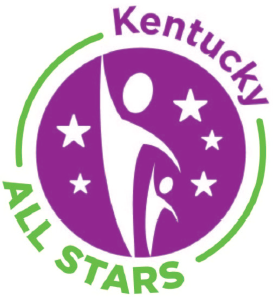 Information on submission of public comments can be found at the end of the new regulation. Questions on participation in Kentucky All STARS can be directed to the Division of Child Care at kyallstars@ky.gov or (844)209-2657.

On April 13, All STARS Quality Ratings will be available to the public through the DCC All STARS website (http://chfs.ky.gov/dcbs/dcc/stars/). Quality ratings will transition to the Benefind Child Care Provider Search in the summer of 2018.If you have questions regarding Kentucky All STARS, please contact the Division of Child Care 
email: kyallstars@ky.gov or call: (844)209-2657. Regulated ItemSTARS for KIDS NOWKentucky All STARSParticipationParticipation in STARS for KIDS NOW was completely voluntary. Programs could enroll or dis-enroll at any time. Programs accepting public funds must participate in All STARS. Opt-out is available for programs not receiving public funds.EnrollmentCenters could apply to participate 6 months after initial licensure and could enter at any quality level. Centers could not participate as a Level 1 for longer than two years.Centers are automatically enrolled as a Level 1 center upon preliminary licensure or certification. Certified providers can apply to move up immediately. Licensed programs can apply upon regular licensure. Programs may remain at Level 1 indefinitely.Domains and StandardsSTARS for KIDS NOW operated as a block quality rating and improvement system, meaning specific requirements were associated with each level of quality. All STARS is a tiered quality rating and improvement system. All providers at level 2-5 must meet the same 5 required standards. Providers at level 3-5 must meet point requirements at each level. Providers can choose from a selection of standards in each domain to meet the required points. This tiered system provides greater flexibility for providers to demonstrate how high quality is achieved. Certificate PeriodCertificate length based on level:Level 1 - 1 year from date of issueLevel 2 - 2 years from date of issueLevel 3 - 3 years from date of issueLevel 4 - 4 years from date of issueLevel 2-5 certificates expire on the participant’s license renewal date that most approximates three years from date of issue. Level 1 certificates do not expire. ERS VisitERS visits were required for levels 2-4. Minimum scores were required at each level. Improvement goals were required for level 2 providers.  Classroom scores for each scale were averaged for the final rating. ERS visit was required for each new rating.ERS visit is required for levels 3-5. No minimum score is required for Level 3. The final score is determined by the lowest score from each scale. A new ERS visit is required for each new rating.Monetary IncentivesInitial and annual achievement awards were granted at all levels. Awards for serving CCAP children (Quality Incentive) was available for levels 2-4. Quality enhancement awards were available for level 4.No monetary incentives are available at level 1. Initial and annual achievement awards are granted to levels 2-5. Award for serving CCAP children (Subsidy Enrollment Award) is available for levels 3-5. Annual Quality ReviewInterim Report was due each year except on renewal year for all programs level 2-4. Interim Report was due on certificate anniversary date. Failure to submit Interim Reports resulted in revocation of certificate.Annual Quality Review (AQR) due each year except on renewal year for all programs level 2-5. AQR due on license renewal date. Failure to submit an AQR results in reduction to level 1.Re-evaluationA participant could request a re-evaluation at least 6 months after the issuance of a quality rating. The cabinet could request re-evaluation based on specific indicators as outlined in the SFKN regulation. A participant may request a re-evaluation at least 3 months after a quality rating, not to exceed 2 ratings in a 12 month period. The cabinet can request re-evaluation based on specific indicators as outlined in the All STARS regulation.Conditions Requiring RevocationQuality rating certificates will be revoked in the following circumstances:Immediate closureDenial of re-licensureNo changesAppealsProvider could choose to appeal if the cabinet or its designee determined that a participant did not meet the rating level standards for which the center was  certified.No changesSystem SupportsPublic-facing quality ratings were shared through the Child Care Provider Search. 
Providers could track ratings and deadlines through the KICCS Provider Portal. All documentation was submitted through fax, mail, or email.Public-facing quality ratings are shared through the Benefind Child Care Provider Search. Providers will have access to the expanded KICCS Provider Portal for All STARS by Fall 2018. Documentation is currently submitted via fax, mail, or email. Upon KICCS implementation, all documentation will be submitted electronically through the KICCS Provider Portal.